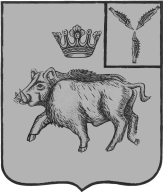 АДМИНИСТРАЦИЯ                                                                                               ЦАРЕВЩИНСКОГО  МУНИЦИПАЛЬНОГО ОБРАЗОВАНИЯБАЛТАЙСКОГО МУНИЦИПАЛЬНОГО РАЙОНАСАРАТОВСКОЙ ОБЛАСТИПОСТАНОВЛЕНИЕот  21.06.2021  № 37            с. ЦаревщинаОб утверждении положения о порядке формирования                                                     муниципального задания в отношении муниципальных                                     бюджетных учреждений и финансового обеспечения                                                      выполнения муниципального задания     Во исполнение частей 3 и 4 статьи 69.2 Бюджетного кодекса Российской Федерации, подпункта 3 пункта 7 статьи 9.2 Федерального закона от 12 января 1996 года № 7-ФЗ «О некоммерческих организациях» ив  целях формирования муниципального задания в отношении муниципальных бюджетных учреждений и финансового обеспечения выполнения муниципального задания, руководствуясь статьей 34 Устава Царевщинского муниципального образования, ПОСТАНОВЛЯЕТ:1. Утвердить прилагаемое Положение о порядке формирования муниципального задания в отношении муниципальных бюджетных учреждений и финансового обеспечения выполнения муниципального задания (далее – Положение).2.Настоящее постановление вступает в силу со дня его обнародования.3. Контроль за исполнением настоящего постановления оставляю за собой. И.о. главы администрации  Царевщинского муниципального образования                                                  Е.М.Бобкова		Приложение к постановлениюадминистрации Царевщинскогомуниципального образованияот  21.06.2021  №  35  ПОЛОЖЕНИЕПоложение о порядке формирования муниципального задания в отношении муниципальных бюджетных учреждений и финансового обеспечения выполнения муниципального задания1. Общие положения1. Целью разработки настоящего Положения является обеспечение соответствия объемов муниципальных услуг (выполнение работ), предоставляемых муниципальными учреждениями, уровню социальных гарантий обеспеченности муниципальными услугами, стандартам качества оказания муниципальных услуг и объему финансовых средств на их предоставление.2. Настоящее Положение устанавливает порядок формирования муниципального задания на оказание муниципальными учреждениями муниципальных услуг (выполнение работ) и финансового обеспечения выполнения муниципального задания муниципальными учреждениями за счет бюджетных ассигнований бюджета Администрации Таштыпского сельсовета (далее – городского поселения).3. Оказание муниципальных услуг (выполнение работ) осуществляется в соответствии с полномочиями органов местного самоуправления по решению вопросов местного значения, определенными законодательством, и финансируется за счет средств бюджета сельского поселения.4. Главный распорядитель бюджетных средств формирует для муниципальных учреждений муниципальное задание на оказание муниципальных услуг (выполнение работ).4.1. Муниципальное задание составляется для каждого учреждения, оказывающего муниципальные услуги (выполняющего работы).4.2. Для муниципальных учреждений, прямых получателей средств бюджета сельского поселения, формирование муниципального задания осуществляет структурное подразделение администрации сельского поселения (далее – структурное подразделение), на которое возложены координация и регулирование деятельности подведомственных муниципальных учреждений.5. При невозможности оказания муниципальных услуг (выполнение работ) в необходимом объеме сетью муниципальных учреждений либо при отсутствии муниципальных учреждений, оказывающих соответствующие муниципальные услуги (выполнение работ), для выбора исполнителя муниципальной услуги (выполнение работ) главный распорядитель бюджетных средств (структурное подразделение) размещает муниципальный заказ на оказание данной муниципальной услуги (выполнение работ) у немуниципальных исполнителей в соответствии с Федеральным законом от 21 июля 2005 г. № 94-ФЗ «О размещении заказов на поставки товаров, выполнение работ, оказание услуг для государственных и муниципальных нужд».2. Порядок формирования муниципального задания6. Порядок формирования муниципального задания включает в себя: определение муниципального задания, определение порядка оказания муниципальных услуг (выполнение работ), определение объема муниципального задания, определение объемов бюджетных ассигнований на оказание муниципальных услуг (выполнение работ).7. Муниципальное задание формируется главным распорядителем бюджетных средств  подведомственных муниципальных учреждений на срок до трех лет в случае утверждения бюджета на очередной финансовый год и плановый период с ежегодным уточнением задания при составлении проекта бюджета.8. Муниципальное задание разрабатывается по форме согласно приложению № 1 и № 2 к Положению, включающей в себя:- определение категорий физических и (или) юридических лиц, являющихся потребителями соответствующих услуг (работ) (далее – потребители услуг (работ));- показатели, характеризующие объем и качество муниципальных услуг (выполнение работ);- порядок оказания муниципальных услуг (выполнение работ);- предельные цены (тарифы) на оплату муниципальных услуг (выполнение работ) потребителями услуг в случаях, если законодательством Российской Федерации или нормативными правовыми актами органов местного самоуправления предусмотрено оказание соответствующих услуг на платной основе, либо порядок их установления;- условия финансирования муниципального задания;- порядок контроля за исполнением муниципального задания, в том числе условия и порядок его досрочного прекращения;- требования к отчетности об исполнении муниципального задания.9. Муниципальное задание на оказание муниципальных услуг (выполнение работ), формируется в соответствии с реестром муниципальных услуг, утвержденным постановлением администрации сельского поселения.10. Муниципальное задание формируется на оказание муниципальных услуг (выполнение работ) потребителям услуг в соответствии с показателями качества, определенными в муниципальном задании. При невозможности достоверного определения показателей качества услуги (работы) в муниципальное задание включается программа действий по оказанию муниципальных услуг (выполнение работ).11. Муниципальные услуги (выполненные работы), предусмотренные в муниципальном задании, оказываются потребителям бесплатно или частично за плату, если это предусмотрено законодательством Российской Федерации.12. Объем финансового обеспечения выполнения муниципального задания, установленного муниципальному учреждению, не может зависеть от типа такого учреждения.13. Порядок оказания муниципальных услуг (выполнение работ) определяется в соответствии со стандартами качества оказания соответствующих муниципальных услуг (работ), установленными постановлением администрации сельского поселения.14. Объем муниципального задания определяется главным распорядителем бюджетных средств в соответствии с Порядком проведения ежегодной оценки потребности в предоставлении муниципальных услуг в натуральном и стоимостном выражении и учета результатов оценки при формировании расходной части бюджета сельского поселения утвержденным постановлением администрации сельского поселения.15. Расчет объема муниципального задания производится с учетом показателей обеспеченности населения муниципальными услугами (работами), с учетом демографических особенностей, структуры и фактического уровня потребности в данных услугах на территории сельского поселения.16. Объем муниципального задания доводится в натуральных и стоимостных единицах.17. Объем бюджетных ассигнований, доведенный муниципальному учреждению, подразделяется на расходы, необходимые для выполнения задания и расходы, не отнесенные к заданию.18. К расходам, не включенным в задание, относятся расходы на проведение капитального ремонта и приобретение основных средств.19. К расходам, необходимым для выполнения задания, относятся все прочие расходы, не поименованным в пункте 18 настоящего Положения.20. В случае внесения изменений в правовые акты, на основании которых было сформировано муниципальное задание, а также изменения размера бюджетных ассигнований, предусмотренных в бюджете сельского поселения, для финансового обеспечения выполнения муниципального задания, в муниципальное задание могут быть внесены изменения, подлежащие утверждению органом местного самоуправления, утвердившим муниципальное задание.3. Определение порядка финансового обеспечениямуниципального задания21. Финансовое обеспечение муниципального задания осуществляется за счет средств бюджета сельского поселения.22. Финансовое обеспечение выполнения муниципального задания осуществляется в пределах бюджетных ассигнований, предусмотренных сводной бюджетной росписью бюджета сельского поселения и бюджетными росписями главных распорядителей средств бюджета.23. Финансовое обеспечение выполнения муниципального задания муниципальному учреждению осуществляется на основании нормативных затрат на оказание соответствующих муниципальных услуг (выполнение работ) и нормативных затрат на содержание имущества казенного учреждения при определении показателей бюджетной сметы этого учреждения.Порядок определения указанных затрат устанавливается главными распорядителями средств бюджета, в ведении которых находятся учреждения, по согласованию с отделом учёта и отчётности сельского поселения.24. Финансовое обеспечение выполнения муниципального задания муниципальным учреждением осуществляется путем предоставления субсидий из бюджета сельского поселения.Расчет размера субсидий производится на основании нормативных затрат на оказание услуг (выполнение работ) в соответствии с муниципальным заданием и нормативных затрат на содержание соответствующего недвижимого имущества и особо ценного движимого имущества, закрепленного за бюджетным учреждением учредителем или приобретенного бюджетным учреждением за счет средств, выделенных ему учредителем на приобретение такого имущества (за исключением имущества, сданного в аренду с согласия учредителя), а также на уплату налогов, в качестве объекта налогообложения по которым признается соответствующее имущество, в том числе земельные участки.Порядок определения указанных затрат устанавливается органом местного самоуправления, осуществляющим функции и полномочия учредителя бюджетного учреждения.Уменьшение объема субсидии бюджетному учреждению, предоставленной на выполнение муниципального задания, в течение срока его выполнения, осуществляется только при соответствующем изменении муниципального задания.Субсидии перечисляются в установленном порядке на счета территориальных органов Федерального казначейства с отражением на соответствующем лицевом счете, открытом бюджетному учреждению.25. Предоставление бюджетному учреждению субсидий, указанных в пункте 24 настоящего Положения, осуществляется на основании соглашения о порядке и условиях предоставления субсидий на возмещение нормативных затрат, связанных с оказанием в соответствии с муниципальным заданием муниципальных услуг (выполнением работ) (далее – соглашение), подлежащего заключению между органом местного самоуправления, осуществляющим функции и полномочия учредителя, и бюджетным учреждением в соответствии с примерной формой.Соглашение определяет права, обязанности и ответственность сторон, в том числе, объем и периодичность перечисления субсидий, указанных в пункте 24 настоящего Положения, в течение финансового года.Орган местного самоуправления, осуществляющий функции и полномочия учредителя, вправе уточнять и дополнять примерную форму соглашения с учетом отраслевых особенностей.26. Муниципальное задание формируется и утверждается в срок не позднее 1 месяца после официального опубликования решения о бюджете сельского  поселения на очередной финансовый год и на плановый период и доводится до муниципальных учреждений отделом  учёта и отчётности администрации сельского поселения.4. Порядок контроля за исполнением муниципального задания27. Контроль за соблюдением муниципальными учреждениями требований и условий, установленных для них муниципальными заданиями, осуществляет орган местного самоуправления, осуществляющий функции и полномочия учредителя.28. Отчетность об исполнении муниципального задания (Приложение № 3) должна содержать сведения и информацию, характеризующую результаты деятельности исполнителей муниципального задания:- о результатах выполнения муниципального задания;- о состоянии имущества, эксплуатируемого исполнителем муниципального задания;- о перспективах изменения объемов оказания услуг.29. Отчетность об исполнении муниципального задания готовит исполнитель муниципального задания. Форма отчетности и периодичность их представления устанавливаются в задании.30. В целях контроля оказания муниципальных услуг (выполнение работ) главный распорядитель бюджетных средств определяет порядок контроля за оказанием муниципальных услуг (работ). Контроль за оказанием муниципальных услуг (работ) должен быть основан на использовании формализованной процедуры сбора и обработки информации и оценки результатов его выполнения.31. По итогам контроля составляется отчет о результатах оказания муниципальных услуг (работ). Отчет о результатах является текстовым документом, содержащим краткую характеристику результатов выполнения задания, а также финансовое состояние и развитие муниципального учреждения.32. Отчет о результатах готовится отдельно по каждому виду задания. Отчет о результатах оказания муниципальной услуги (работ) должен содержать следующие разделы:- характеристика фактических и запланированных на соответствующий период времени результатов выполнения задания;- характеристика факторов, повлиявших на отклонение фактических результатов выполнения задания от запланированных;- характеристика перспектив выполнения задания в соответствии с утвержденными объемами задания и стандартом качества оказания муниципальных услуг;- решения, принятые главным распорядителем бюджетных средств, для прямых получателей – отделом учёта и отчётности сельского поселения по итогам проведения контроля.33. Отчет о результатах выполнения муниципального задания предоставляется в администрацию сельского поселения ежегодно, не позднее 2 марта года, следующего за отчетным.34. Выполнение муниципального задания является обязательным для муниципального учреждения.35. При выполнении муниципального задания, установленного подведомственному муниципальному учреждению, объем финансового обеспечения не может быть сокращен.36. При фактическом исполнении задания в меньшем объеме, чем это предусмотрено муниципальным заданием, или с качеством, не соответствующим установленному заданию, главный распорядитель бюджетных средств вправе сократить объем финансового обеспечения и (или) скорректировать муниципальное задание.37. При фактическом исполнении задания в большем объеме, чем это предусмотрено муниципальным заданием, или с качеством, не соответствующим установленному заданию, требованиям к соответствующим услугам, повлекшем увеличение расходов, главный распорядитель бюджетных средств, вправе увеличить объем финансового обеспечения и (или) скорректировать муниципальное задание. Порядок корректировки муниципального задания и объемов финансового обеспечения устанавливается в задании.Приложение № 1 к положениюФорма муниципального задания на оказание муниципальных услуг                                                               Утверждаю_________________________подпись, ф.и.о. руководителя главного распорядителя средств бюджета, органа местного самоуправления, осуществляющего функции и полномочия учредителя)"__" _______________________ г.Муниципальное задание___________________________________________________________(наименование муниципального учреждения)на ____ год и на плановый период ____ и ____ годов <1>РАЗДЕЛ _______________________________________(при наличии 2 и более разделов)1. Наименование муниципальной услуги _______________________2. Потребители муниципальной услуги____________________________3. Показатели, характеризующие качество и (или) объем муниципальной услуги.3.1. Показатели качества муниципальной услуги.3.2. Объем муниципальной услуги (в натуральных показателях).3.3. Объем муниципальной услуги (в стоимостных показателях).4. Порядок оказания муниципальной услуги.4.1. Нормативные правовые акты, регулирующие порядок оказания муниципальной услуги __________________________________________________________4.2. Порядок информирования потенциальных потребителей муниципальной услуги.5. Основания для досрочного прекращения исполнения муниципального задания____________________________________________________________6. Предельные цены (тарифы) на оплату муниципальной услуги в случаях, если законодательством Российской Федерации предусмотрено их оказание на платной основе6.1. Нормативный правовой акт, устанавливающий цены (тарифы) либо порядок их установления_______________________________________________________6.2. Орган, устанавливающий цены (тарифы) _______________________6.3. Значения предельных цен (тарифов)7. Порядок контроля за исполнением муниципального задания8. Требования к отчетности об исполнении муниципального задания8.1. Форма отчета об исполнении муниципального задания8.2. Сроки представления отчетов об исполнении муниципального задания________________________________________________________8.3. Иные требования к отчетности об исполнении муниципального задания ____________________________________________________________9. Иная информация, необходимая для исполнения (контроля за исполнением) муниципального заданияПриложение № 2 к положениюФорма муниципального задания на выполнение работ                                                                                   Утверждаю _____________                                     подпись главного распорядителя средств бюджета, органа местного самоуправления, осуществляющего функции и полномочия учредителя)"__" _______________________ г.Муниципальное задание___________________________________________________________(наименование муниципального учреждения)на ____ год и на плановый период ____ и ____ годов <1>РАЗДЕЛ _______________________________________(при наличии 2 и более разделов)1. Наименование работы _______________________2. Характеристика работ3. Основания для досрочного прекращения муниципального задания_______________________________________________________4. Порядок контроля за исполнением муниципального задания.5. Требования к отчетности об исполнении муниципального задания5.1. Форма отчета об исполнении муниципального задания5.2. Сроки представления отчетов об исполнении муниципального задания____________________________________________________________5.3. Иные требования к отчетности об исполнении муниципального задания _______________________________________________________6. Иная информация, необходимая для исполнения (контроля за исполнением) муниципального задания____________________________________________________________        Приложение № 3 к положениюОтчето выполнении муниципального заданияза ____ месяцев 20_ годаНаименование муниципального учреждения_______________________1. Оказание муниципальных услуг (выполнение работ)2. Сведения о качестве оказываемых муниципальных услуг (выполненных работ)2.1. Наличие в отчетном периоде жалоб на качество услуг2.2. Наличие в отчетном периоде замечаний к качеству услуг со стороны контролирующих органов2.3. Присутствие в отчетном периоде индикаторов качества устанавливается органом местного самоуправления.3. Программа действий (мероприятий) учреждения по оказанию муниципальных услуг.<*> При невозможности достоверного определения показателей качества услуги в отчет об исполнении муниципального задания включается отчет о фактической реализации программы действий учреждения по оказанию муниципальных услуг.4. Характеристика факторов, повлиявших на отклонение фактических результатов выполнения задания от запланированных:______________________________________________________________________5. Характеристика перспектив выполнения муниципальным учреждением задания в соответствии с утвержденными объемами задания и порядком оказания муниципальных услуг:______________________________________________________________________6. Характеристика состояния имущества, эксплуатируемого муниципальным учреждением:______________________________________________________Руководитель учреждения ___________________________________ (Ф.И.О.)Дата ___________ Подпись ___________Наименование
показателяЕдиница
измеренияФормула
расчетаЗначения показателей качества муниципальной услугиЗначения показателей качества муниципальной услугиЗначения показателей качества муниципальной услугиЗначения показателей качества муниципальной услугиЗначения показателей качества муниципальной услугиИсточник
информации
о значении
показателя
(исходные
данные для
ее расчета)Наименование
показателяЕдиница
измеренияФормула
расчетаотчетный финансовый
годтекущий финансовый
годочередной финансовый
годпервый год планового периодавторой год планового
периодаИсточник
информации
о значении
показателя
(исходные
данные для
ее расчета)1.Наименование
показателяЕдиница
измеренияЗначение показателей объема муниципальной услугиЗначение показателей объема муниципальной услугиЗначение показателей объема муниципальной услугиЗначение показателей объема муниципальной услугиЗначение показателей объема муниципальной услугиЗначение показателей объема муниципальной услугиИсточник информации о значении показателяИсточник информации о значении показателяНаименование
показателяЕдиница
измеренияотчетный
финансовый
годтекущий
финансовый
годочередной
финансовый
годпервый
год
планового
периодавторой
год
планового
периодавторой
год
планового
периода1.Наименование
услугЕдиница
измеренияФинансовые
затраты на
единицу услуги (руб.)Общий объем
услуг на
20__ год
(тыс. руб.)в том числев том числев том числев том числеОбщий объем
услуг на
20___ год
(тыс. руб.)Общий объем
услуг на
20___ год
(тыс. руб.)Наименование
услугЕдиница
измеренияФинансовые
затраты на
единицу услуги (руб.)Общий объем
услуг на
20__ год
(тыс. руб.)IIIIIIIVОбщий объем
услуг на
20___ год
(тыс. руб.)Общий объем
услуг на
20___ год
(тыс. руб.)Способ
информированияСостав размещаемой (доводимой)
информацииЧастота обновления
информации1.Наименование услугиЦена (тариф), единица измерения1.Формы контроляПериодичностьОрганы местного самоуправления, осуществляющие контроль за оказанием услуги1.Наименование
показателяЕдиница
измеренияЗначение, утвержденное
в муниципальном задании
на отчетный
финансовый годФактическое
значение за
отчетный
финансовый
годХарактеристикапричин отклонения от запланированныхзначенийИсточник(и)информации
о фактическом
значении
показателяОбъемы муниципальной услугиОбъемы муниципальной услугиОбъемы муниципальной услугиОбъемы муниципальной услугиОбъемы муниципальной услугиОбъемы муниципальной услуги1.Качество муниципальной услугиКачество муниципальной услугиКачество муниципальной услугиКачество муниципальной услугиКачество муниципальной услугиКачество муниципальной услуги1.Наименование
работСодержание
работПланируемый результат выполнения работПланируемый результат выполнения работПланируемый результат выполнения работПланируемый результат выполнения работПланируемый результат выполнения работНаименование
работСодержание
работотчетный
годтекущий
финансовый
годочередной
финансовый
годпервый год
планового
периодавторой
год
планового
периода1.Формы контроляПериодичностьФедеральные органы исполнительной власти, осуществляющие контроль за исполнением государственного задания1.Результат, запланированный в муниципальном задании на отчетный финансовый годФактические результаты, достигнутые в отчетном финансовом годуИсточник (и) информации о фактически достигнутых результатах1.№
ппНаименование
услугиЕдиница
измеренияФактический объем услуг за
отчетный периодФактический объем услуг за
отчетный периодФактический объем услуг
нарастающим итогом с
начала годаФактический объем услуг
нарастающим итогом с
начала года№
ппНаименование
услугиЕдиница
измеренияединица
измерениятыс. руб.единица
измерениятыс. руб.№
ппНаименование услугиДатаКем подана жалобаСодержание жалобы№
ппНаименование
услугиДатаКонтролирующий орган
и дата проверкиСодержание замечания№
ппНаименование показателя качества
муниципальной услуги
(выполненная работа)Единица
измеренияЗначениеМуниципальная услуга 1 (выполненная работа)Муниципальная услуга 1 (выполненная работа)Муниципальная услуга 1 (выполненная работа)Муниципальная услуга 1 (выполненная работа)1Муниципальная услуга 2 (выполненная работа)Муниципальная услуга 2 (выполненная работа)Муниципальная услуга 2 (выполненная работа)Муниципальная услуга 2 (выполненная работа)1Наименование
мероприятияСроки
реализации
мероприятияЗатраты на
реализацию
мероприятияФактические результаты
(количество оказанных
услуг)Муниципальная услуга 1 (выполненная работа)Муниципальная услуга 1 (выполненная работа)Муниципальная услуга 1 (выполненная работа)Муниципальная услуга 1 (выполненная работа)Муниципальная услуга 2 (выполненная работа)Муниципальная услуга 2 (выполненная работа)Муниципальная услуга 2 (выполненная работа)Муниципальная услуга 2 (выполненная работа)